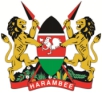 39TH SESSION OF THE UNIVERSAL PERIODIC REVIEW (UPR)KENYA’S STATEMENT ON TRINIDAD AND TOBAGOThank you, Madam PresidentKenya welcomes the delegation of Trinidad and Tobago on their 3rd Cycle of UPR review and thanks them for a comprehensive national report.We welcome the positive steps taken in the promotion and protection of human rights.We commend the delegation for its cooperation in reporting with the various Special Procedure bodies and amendments made of various domestic legislation.In constructive spirit, Kenya recommends the following: Complete enacting the Special Reserve Police and Municipal Police Complaints Authority bill into lawContinue the efforts to facilitate persons with disabilities in securing jobs in the public and private sectorsKenya wishes the delegation of Trinidad and Tobago a successful UPR.I thank you.